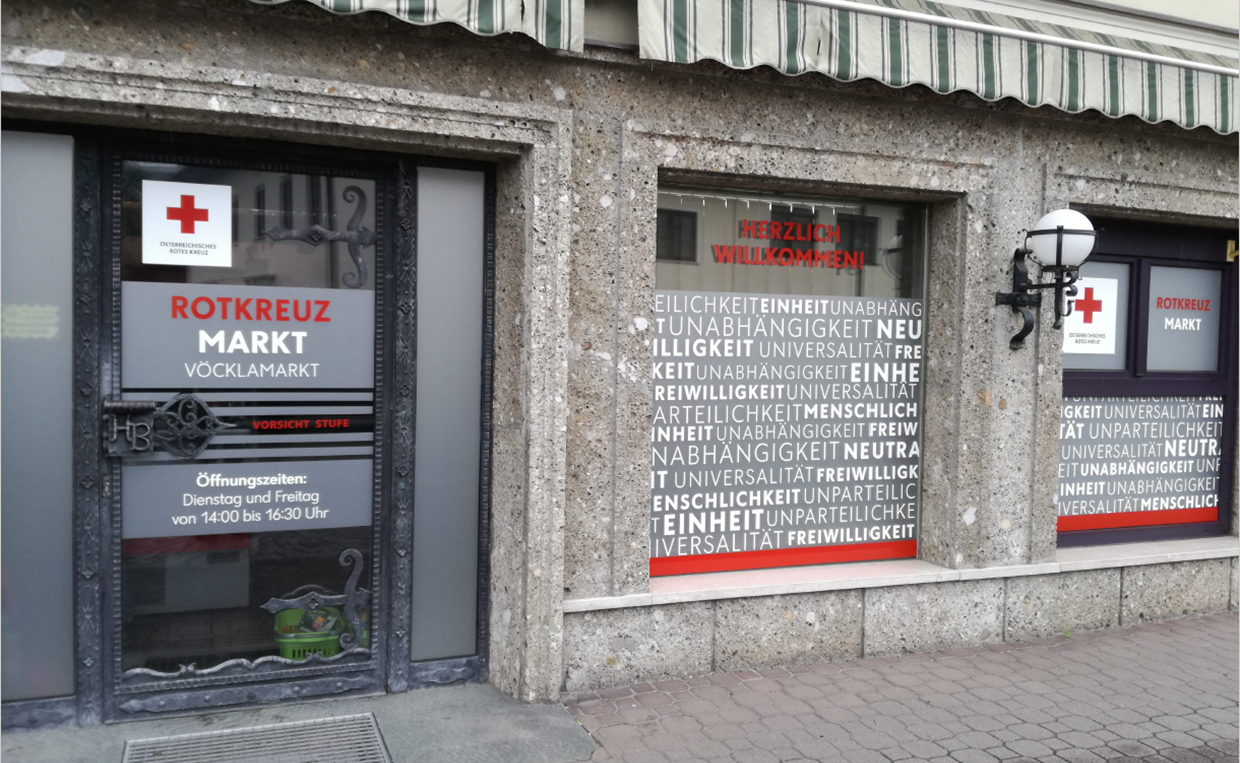 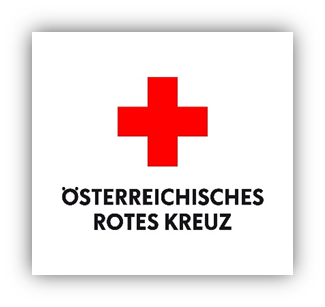 Einmal monatlich am FreitagnachmittagBei Rückfragen:ROTKREUZ-MARKT VÖCKLAMARKTMarktstraße 94870 VöcklamarktTel.: 0664/823 44 06E-Mail: Rotkreuz-Markt.Voecklamarkt@o.roteskreuz.at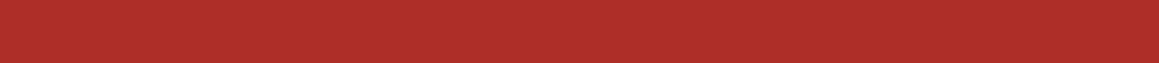 